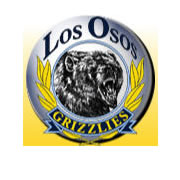                 2017 Track & Field SPIRIT PACKORDER FORMStudent_______________________Parent/Guardian           __    ________Phone #:                                           Email:                                                    . Student/Parent, please notate gender and size for each item purchased. Note: All items can be ordered individually, parents can order gear to          wear at meets too! Team Package: Uniform Top and Short, Jacket, Pant and bag                $200.00                                    Mark Gender and Size           Adidas Custom Team Uniform Top  M/W:          XS-2XL:      	$50.00    Adidas Custom Team Shorts          M/W:              XS-2XL:       	$40.00Short Type: men ½ Tight:____   women Boycut____ M/W Split:____    Long:____     Adidas Warm-up Jacket     W/M:              S-XL:            Wmn only-XS	$60.00Adidas Warm Up Pants    W/M:                S-XL:           Wmn only-XS           $35.00  Adidas Cinch Bag _________                                                                       $25.00EXTRAAdidas Custom   M/W:         W/XS:        S-2XL:                                              $45.00 Team/Coaches PoloTOTAL	   $ _____Form and Payment can be made at & to:Fleet Feet Sports7233 Haven Ave, Rancho Cucamonga, CA (909) 477-3338(On corner of Haven & Baseline, between Ralph’s & Fitness 19)Cash, Check or Charge, service fee of $2.00 for all charges.Staff Use:                 Date:                                   Payment type:                   .                   